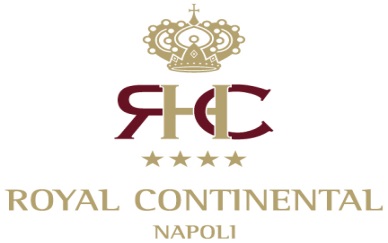 AIJA  Meeting 28th-30th April 2022Royal Continental HotelACCOMMODATION FORMName: ________________________________________________________Surname: _____________________________________________________Address: _____________________________________________________City: ______________Country: _____________ Code: ________________Telephone_____________________ Mobile _______________________Fax __________________ E-mail __________________________________Classic (backside view)  double room sole use 	€    170,00 	      Classic (backside view)  double room       	          €    190,00 	      Classic plus (partial view)  double room sole use  €    180,00 	      Classic plus  (partial view)  double room       	€      200,00 	      Superior (front sea view) double room sole use	€    190,00 	      Superior (front sea view)  double room		€   210,00 	Rates are per room, per night, taxes and continental buffet breakfast. Please note that the city tax is not included. City tax Euros 4.00 per person, per night Arrival date  _________________ Departure date ____________________Smoking room					No Smoking room        I will be sharing a room with Mr /Ms _______________________________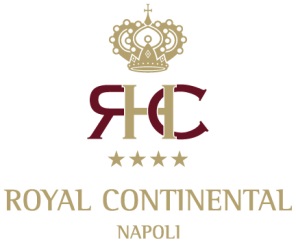 Methods of reservation and payment : In order to reserve the room, we need to receive the present booking form to be filled in by each participant and to be returned to the hotel. Each guest will pay the first night stay of his own room through “pay by link”- We will send you a link in order to secure the paymentBalance to pay directly at the hotel upon departure  Hotel Cancellation Policy:No cancellation charge until 72 hours the date of arrivalIn case of cancellation within 72 hours the arrival we will charge the cost of the room for the total stay. For no-show, and early departure will be charged the total amount- We will send you a link for the payment Please, sign /send this form - via fax/via e-mail within next 31st January 2022  for the attention of:Royal Continental HotelVia Partenope 38/44 				80121 NapoliItaliaTel.	+39 081 7644614Fax	+39 081 7645707e-mail: book@royalcontinental.it 	              Signature for your acceptance…………………………………………….